 St. John’s N.S., Kenmare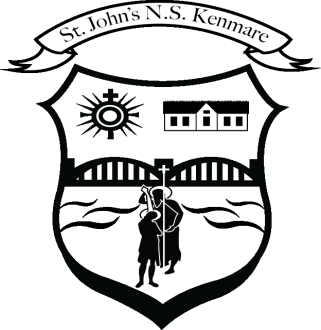 Bunscoil Eoin Naofa, An NeidínTel: 064-6642598 / 064-6642300   e-mail:  info@stjohnskenmare.ie                                   web:  www.stjohnskenmare.ieGeography policy Introductory Statement and Rationale:(a)   Introductory Statement:This plan was drafted by the staff of St. John’s National School, using the policies formally used in St. Clare’s Girls National School and St. Francis Boys National School, prior to the amalgamation in May 2012.. This plan will form the basis of each teacher’s long and short term planning in Geography and so will influence the teaching and learning in individual classrooms. It will also inform new or temporary teachers of our approaches and methodologies in this subject area. This plan was drafted in accordance with the guidelines set out by the Primary Curriculum in consultation with all the staff.(b)  Rationale:We recognise that Geography is an integral part of the Social, Environmental and Scientific Education of our pupils. In our school SESE provides opportunities for the child to explore, investigate and develop an understanding of the natural, human, social and cultural environment in which he/she lives and of those in the wider world. The distinct role of Geography plays in SESE is one of helping the child to understand and appreciate the physical and human features of their immediate and wider environments. This plan is drawn up in response to the 1999 Primary Curriculum, to conform to the principles outlined in this curriculum and to review our practices in light of these principles. As a whole school plan it guides the organised teaching and learning in St. John’s N.S.Vision and Aims:(a)   Vision:We believe that the Geography Curriculum enables children to make sense of the natural and human environments in which they live and in the wider world. As such, Geography is pivotal to each child’s rounded environmental education. Geography prepares pupils to contribute and play a role in their communities by encouraging them to appreciate the interdependence of people. Geography promotes an understanding of and respect for different cultures and ways of life. The Geography Curriculum fosters children’s responsibility for the immediate and wider environments.(b)  Aims:We endorse the aims of the Geography Curriculum.To develop knowledge and understanding of local, regional and wider environments and      their interrelationshipsTo encourage an understanding and appreciation of the variety of natural and human      conditions on the EarthTo develop empathy with people from diverse environments and an understanding of      human interdependenceTo develop the ability to use a range of communicative methods, especially those      concerned with the development of graphicacyTo encourage the development of a sense of place and spatial awarenessTo encourage the development of caring attitudes and responsible behaviour towards the      environment, and involvement in the identification, discussion, resolution and avoidance of environmental problemsTo develop an understanding of appropriate geographical conceptsStrands and Strand Units:Each teacher is familiar with the strands and strand units, content objectives for his/her class level and indeed for each other’s class levels. This is to ensure a coherent programme throughout the school. All strands and strand units will be covered each year and content objectives will be planned at staff-planning meetings.The three strands of the Geography Curriculum are:1)     Human Environments2)    Natural Environments3)    Environmental Awareness and Care Skills Development: We are aware that the development of Geographical skills is of equal importance to strand content of this curriculum. The skills of working as a Geographer are:A sense of      place and spaceMaps, globes      and graphicacy (the ability to understand, interpret and communicate      numbers in the form of a graph)Geographical      investigation skills – Questioning, Observing, Predicting, Investigating      and Experimenting, Estimating and Measuring, Analysing, Recording and      Communicating, Evaluating.These strands are developed through the content of the strands and strand units. Strategies for development of these skills will involve the children being actively involved in fieldwork, trails and outdoor investigations as suggested in the curriculum.A sense of place and space will be developed through the direct and indirect experiences first in relation to the child’s own home and immediate surroundings but will later extend to include wider environments.The use of maps, globes and atlases will be used in age appropriate ways from infants to sixth class and will encompass a wide range of graphical activities.The geographical investigation skills will be included in various indoor and outdoor investigation work. By following the content of this curriculum and by developing the geographical skills, the children in our school are given opportunities to work as geographers at every class level.Children’s Ideas: We plan to use the children’s ideas of places and spaces as a starting point for all geographical activity.We find out what the children already know by:Talk and      DiscussionPlay and      ExperimentingEnquiry      Process and QuestioningBrainstormingConcept MapsWe do this to build on the children’s previous knowledge or to challenge the existing ideas if they are not accurate.Approaches and Methodologies: Our teachers will follow the recommended sequential approach for Geography whereby local areas are first studied followed by regional, national, European and global studies. We plan to use the key methodologies of the Primary Curriculum in the teaching of Geography:Active      LearningProblem      SolvingDeveloping      skills through contentTalk and      discussionCo-operative      learningUse of the      environment at school level, village level, county level, wider country      level.In learning about our own natural and human environments we will use methodologies specific to Geography:Fieldwork and trailsSurveyInterviewMapsPhotographsDVDsArchitects’ drawings of plans of St. John’s (and extensions) and environment to teach pupils how to recognise scale in a map—-start with map of classroom, proceed to scaled drawing of the school building, school grounds and site, aerial map of Kenmare , ordinance survey map of local area (there is a large one on display near the front entrance), more detailed maps of Ireland, Europe and the world; globe. Artefacts.Visitors to the school, including parents/grandparents of pupils, from other countries; China, South Africa. Every year we have an International Day, during which the cultures and foods from around the world are enjoyed.Visits and workshops from external professionals.StoryICT In our school, we endeavour to develop the following two approaches in relation to our teaching of geography:Fieldwork and trails e.g. our village trailMapworkLinkage and Integration: Linkage: When we are studying the local environment, we will study both the natural and human environments and the effect one has on the other. When we are studying distant places under the Human Environment strand, we also learn about the natural environments of these places. The strand Environmental Awareness and Care is by its nature, linked strongly with the other two strands. Integration:We will explore possibilities to integrate the SESE subjects at all class levels. We will refer to the teacher guidelines in Geography, History and Science in order to choose topics or themes for SESE integration. In particular the use of environmental trails in Geography will complement the study of living things in Science while the strand of Environmental Awareness and Care is common to both curricula. The use of trails will also lead to the study of how places and features have been shaped by the actions of people in the past and so integrate naturally with Local Studies in History.Opportunities that exist for integration with other subjects are:SPHE: the development of the child’s sense of identity and citizenshipMathematics: the skills outlined in mapping and graphsVisual Arts: aesthetic awareness in the environments and making drawingsPhysical Education: outdoor and adventures activitiesSESE: usin the local school environment: for measuring and drawing to scale       (internal and external school environment)Language: discussion of ideas and relationships in Geography – the language of      location, direction and position.Multi-grade teaching:The use of an integrated approach within the SESE and the broader curriculum will facilitate blocks of time to be utilised in an efficient way and will be particularly useful in our multi class situation. We will differentiate the work for the different ages by setting tasks for the older children that will demand more complexity in terms of content, process and outcome. We will provide resources for each class level so that they can work independently as another class level is being attended to.Assessment and Record Keeping:As in all subject areas assessment is an integral part of the teaching and learning of Geography. We as a staff have a common understanding of its purpose and the ways in which progress of children in geography will be assessed, documented and reported. Assessment in geography in our school will fulfill the following roles:A diagnostic      role – to identify areas of difficulty in order to respond to the needs of      the child.A summative      role – to establish the outcomes of learning after completing a unit of      work.An evaluative      role – to assist teachers in assessing their own practices, methodologies,      approaches and resources.We recognise that assessment techniques used in geography must seek to assess progress in:a)    Children’s knowledge of the environment and of the worldb)    Children’s ability to use geographical skillsc)    Children’s development of attitudes The assessment tools we will use in Geography will include:Teacher ObservationTeacher designed tasks and testsWork samplesPupil projectsChildren with different needs:It is important that all children experience a rounded environmental education. Geography plays a pivotal role in this education and so we will do our best to ensure that every child will have opportunities to engage in learning activities appropriate to their abilities.Teachers will use a mixture of whole-class teaching and group work, with different groups set tasks of various complexitiesTeachers will develop their questioning techniques spanning from simple recall to more      complex and analytical techniques so that all pupils will have opportunities for successMap work will be graded for the less able and the more able studentsDifferent ways of recording and communicating findings will be encouraged: drawing, ICT, written records and oral reportsAll children benefit from active involvement in the environment so all will be      encouraged to participate in fieldworkThe child with exceptional ability will be encouraged to undertake additional research      and recording their geographical findings in a variety of waysContent, methods of recording and desired learning outcomes will be differentiated  for children with general learning difficulties.Equality of Participation and Access:Equal opportunity will be given to boys and girls to access the geography curriculumProvision for children with physical difficulties will be made so that they can access      the geography curriculumChildren whose first language is not English will be supported in accessing the geography curriculumThe geography curriculum in our school will allow children to learn of and come to value the diversity of peoples, cultures and societies in Ireland and throughout the wider world and so promote cultural awareness.Timetable: In keeping with the recommendations in the Primary Curriculum Introduction a minimum of two and a quarter hours per week is devoted to SESE in infant classes and a minimum of three hours for classes from 1st to 6th. One hour of this time will be spent on Geography. On occasion, time will be blocked as appropriate. This might occur when-          working on an integrated project-          exploring the local environmentResources and ICT:Resources: - Use of the school and of the local area as a resource. - We use textbooks as a resource in our teaching of geography. The following books are currently in use:1. Junior and Senior Infants: Look Around, What a Wonderful World, We are the World.2. First and second classes: Earthlink, What a Wonderful World, Geography Quest3.Third and Fourth classes: Earthlink, Small World and geography workbook.4. Fifth and sixth classes: The Small World Series, Geography and Science and the accompanying activity books.- Archaeology in the classroom—using the Heritage in the School scheme for field-trips;- Guest Speakers eg; Concern; Trocaire; parents with knowledge of other countries i.e. China, Poland,USA;- Environmentalists in the community will be asked to talk to children and share their knowledge with them – Link with the ‘Biodiversity and the Global Community’ and other themes of Green School Project such as travel. The importance of Fairtrade.- In order to create a map rich environment we intend to use a selection of the following resources for mapping:Maps or plans of the classroomsMap of our schoolIreland Wall MapsEurope Wall MapsWorld Wall MapsAtlasesOrdinance Survey Map of locality (large one just inside the main school entrance)GlobesAerial Photos (Senior Classes)ICT—use of photostory for study of local buildings and local heritage;ICT:We have access to the internet so that we can use the web as a geographical resource.Individual teachers planning and Reporting:Teachers will consult this whole school plan for geography and the curriculum documents when they are drawing up their short and long term plans. Teachers will include all strands and strand units every year and will select objectives within the strand units each year. Where it is meaningful and suitable, geography will be taught in a thematic way to integrate with the other SESE subjects of history and science. Monthly reports will assist in recording work covered, in evaluating progress in geography and in informing future teaching and planning.Staff Development:Teachers will      have access to reference books, resource materials and websites dealing      with Geography. Staff will be encouraged to research and try out new      approaches and methodologies.Teachers will      be encouraged to attend courses on geography and to share information      gathered at such courses with other staff members.Parental Involvement: Parents have an important role to play as custodians of local knowledge that can be shared with their children as they explore the various aspects of the local environment. Parents are encouraged to help in the delivery of the geography programme by:a)    Participating in interviews and surveysb)    Helping out in supervision during fieldwork when/if neededc)    Talking with children about their lives, work, social and leisure interestsd)    Speaking to classes about their experiences of working/living in other countriese)    Participating in special days organised to celebrate the various nationalities e.g. International school.Parents, priests and missionaries from distant lands will be encouraged to share their heritage with the rest of the school if they so wish and if it is appropriate.Community Links:People in the local community who have an interest and knowledge in the environment will be invited to speak to children.The local library in Kenmareis a source of information for the children.The work of some national agencies relates to some aspects of the geography      curriculum. We will access materials produced by these agencies      specifically for schools.Success Criteria:We will review this whole school plan for Geography in the future using the following criteria:How individual teacher preparation, planning and teaching reflects this planHow methodologies listed in this plan are working in the classroomResources adding additional resources as necessary to assist the delivery of this programmeHow well are geography concepts learnt by childrenHow well are children’s geographical skills progressingImplementation:(a)   Roles and Responsibilities:This plan will be supported, developed and implemented by all staff members who aim to:Lead the development of new methodologies listed in the planLiaising with community organisations and relevant agenciesContinue with the development of ICT as a learning tool in Geography(b)Timeframe This plan will be implemented in Saint John’s N.S. as and from September 2012.Review:It will be necessary to review this plan on a regular basis to ensure optimal implementation of the Geography Curriculum. We aim to review this plan in September 2016. The Principal and staff will be involved in this review.Member LoginTop of FormUsername: Password: Bottom of FormTop of FormBottom of FormLost your password? | Create a new account LinksAccord School ProgrammeBarretstown CarolInternet Safety WebsiteKaideen KnitwearParents Information on "Stay Safe" programmePrimary School CurriculumStay Safe ProgrammeLatest NewsBook Rental Scheme 2015/2016 Joseph and the Amazing Technicolor Dreamcoat INTERNET SAFETY SEMINAR EILEEN MURPHY HANDWRITING AWARDS 2015 Cycling Skills Workshop News Categories    News Archive